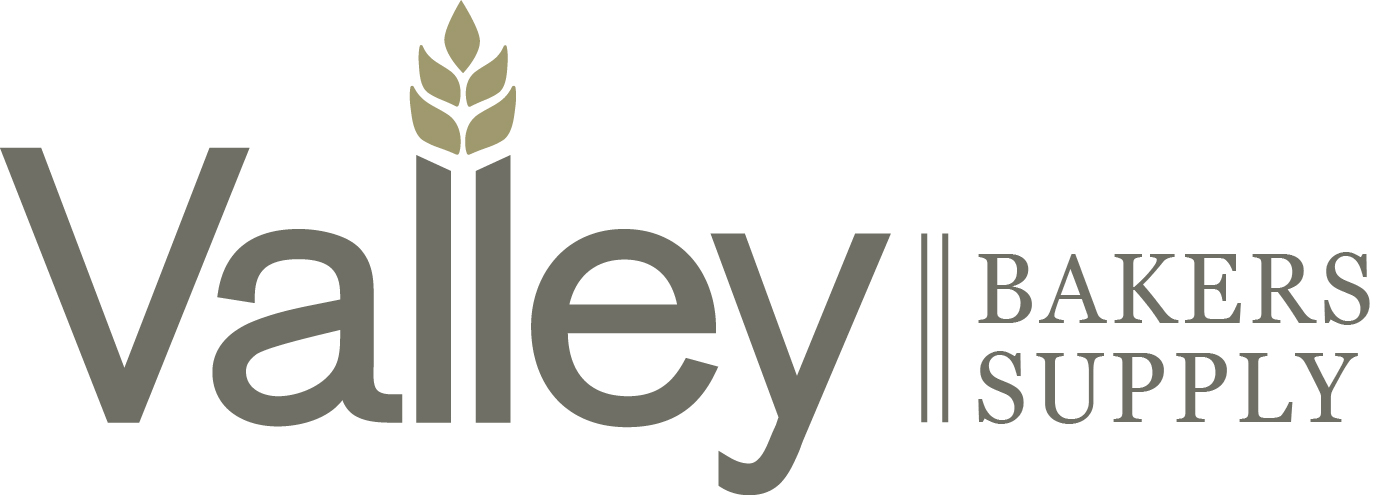 Required DocumentationPrior to Valley Bakers Cooperative Association stocking any new vendors and/or products, please ensure that we have all of the following documentation.Nondisclosure agreement.Distributor price list.New product template.Product specification sheet for each new product.Product nutritional and ingredient sheet for each new product.Kosher certificate(s).Most recent 3rd party audit.Allergen statement ( if applicable ).Certificate of insurance listing Valley Bakers Cooperative Association as certificate holder.Country of origin statement.Certificates of analysis ( if requested ).GMO statement ( if applicable ).HACCP program sheet.Continuing guarantee and product liability indemnity sheet.Lot code interpretation sheet.MSDS sheets.